          Tu  -  TERZA UNIVERSITÀ -  2022/23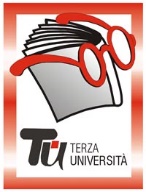                                                          Bergamo - SECONDA FASEIscrizioni: Le iscrizioni, le cui date saranno comunicate successivamente, si ricevono solo presso gli uffici di Terza Università.   Tutti i corsi sono riservati a chi ha compiuto 50 anni. N.B. Per tutti i corsi occorre il certificato di idoneità alla pratica di attività sportiva di tipo non agonistico con esecuzione o visione dell'elettrocardiogramma (ECG) con la data dell’esecuzione. (D.M. 24 aprile 2013). A chi ne fosse sprovvisto verrà negato l’ingresso. Non sono rimborsabili.N.B. L’orario dei corsi potrebbe variare di un quarto d’oraCalendario  Modulo  n°154HO FATTO SPLASH 8DocenteIstruttori SportpiùGiornoMercoledì OrarioDalle ore 16.00-16.45PeriodoDal 13 dicembre 2023 al 28 febbraio 2024 (€ 75,00)SedeSportpiù- San Bernardino- BergamoArgomentoGINNASTICA IDRICA PresentazioneFar ginnastica in acqua non solo è molto gradevole, ma è anche molto efficace: lo scambio termico e il massaggio esercitato dall’acqua favoriscono il tono muscolare, la circolazione sanguigna e l’eliminazione dei grassi. La ginnastica idrica si svolge in massima sicurezza: non si cade, non ci si fa male, non ci sono movimenti bruschi. Tutto si svolge con grande scioltezza. Non è necessario saper nuotare.113.12.2023220.12.2023310.01.2024417.01.2024524.01.2024631.02.2024707.02.2024814.02.2024921.02.20241028.02.2024